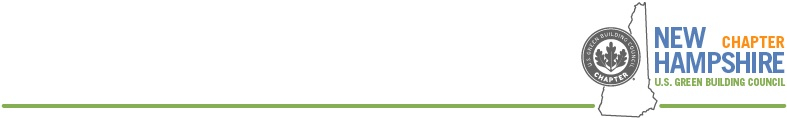 6:30PM – 8:00PMJuly 6th, 2021Board Meeting Agenda (Video Conference)Opening RoundKim P – Cousin getting married, first post-covidMark G – wedding on 17th, first post-covid. Newsletter looks beautiful.John P – absentDoug S – LEED V4 Gold certified project Ed G – absentMike C – more site visits, working through backlog.Kim M – went to office for first time last week.Paul L – absent.Grady – absent.Read chapter vision: USGBC New Hampshire envisions a built environment where we live, prosper, and play within the sustainable cycles of nature.Read chapter mission: The USGBC NH Chapter promotes, educates, and advocates for sustainability in New Hampshire with the intent of transforming the built environment to one that supports a healthy community built on social responsibility, environmental stewardship and economic prosperity.Meeting Minutes – unanimous approvalFinances – Ed?Covid-19 Open Discussion:Places are back open, let’s start doing tours!Things seem basically back to normal.MA is more conservative stillTaking item off agendaSponsorshipKim M – sponsorship pendingDoug – sponsorship from LBANewsletterGreat work, KimNext one in September!Events:April 22nd (earth day!) Green Eggs (7:30-9:00AM) – Froling Energy Keene (outside) – Ed? (follow up by e-mail) backburneredMay 22nd – Antrim Wind (Saturday) – Ed? backburneredJune 21st – Nashua Community PPA Solar (Kim – waiting to hear back) July 22nd – Summer Social at Blastey (outdoor seating) – Mark, can we pencil in? Virtual plan B in place (Mark to confirm booking venue)BYOFoodAugust 5th – 7:00AM – 9:00AM Green Eggs at Kingston Hall (confirmed)August 19th – Green Eggs? UNH Durham Cogen plant (Mike to follow up – reschedule to September or October)September 21st 7:30-9:00AM- Revision Tracking Solar Array (Mike to follow up with Ed) backburneredOctober – Unitil Operations Center – Exeter pre-recorded virtual tour (on board! Date? Certification getting sent in this week.) Paul to coordinate with Beth, Steve, and Chris at Procon for photography.November – pre-recorded virtual tour of Thompson Hall? (Doug to follow up with Exeter and/or ARC)December 9th – Annual Meeting (find a place where deposit is refundable)(Virtual Plan B)(tabled until Oct.)Kim P to report back from GreenBuildBank of NH Stage (Mark to check)Centennial (Doug to check)Portsmouth Portwalk Hotel (expensive?)Exeter Hampton Inn Portsmouth 3S Artspace (Mike to check)Bowling Alley (too expensive)ABCNHVT – tabled until next month (John P.)Elections – No newsAdvocacy Call – E-mail Tracie (Doug)National News – no news (John absent)Green Advantage – Grady not hereOther Business/ Closing roundKim P – on vacation next month!Mark G – nice to talk – look forward to seeing folksJohn P – absentDoug S – in-person board meetings for fall – check with LBAEd G – absentMike C – things are opening up – looking forward to in-person activities.Kim M – on vacation next month!Paul L – absent.